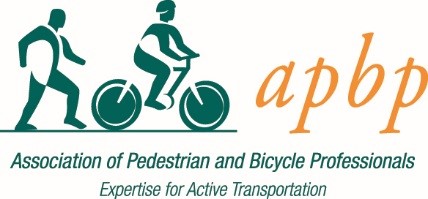 CHAPTERSPrimary Goals of APBP Local ChaptersHelp APBP members succeed Connect and engage APBP membersGrow APBP member knowledge and expertisePut a local face on APBPCreate a feedback loop between APBP and APBP membersStrengthen and grow the profession locallyPromote interdisciplinary conversation and collaborationWork across disciplines to achieve local active, sustainable transportation goalsInspire creativity across jurisdictions and political dividesAdd value to and expand APBP membershipFive Recommended Elements of APBP Local ChaptersMember BenefitsSocial & networking eventsMentor opportunitiesContribute to the profession Engage with APBPProgram Diversity Meet-ups – purely social or with program elements PanelsPecha Kucha sessionsPresentations by thought leaders and subject matter expertsActive Transportation Tours (i.e. Complete Streets tours)Women Cycling SummitProfessional DevelopmentHost local and regional conferencesHost APBP webinarsHost APBP on-site workshops (accessibility, bicycling parking, complete streets)Effective CommunicationTo, from and between membersWith other APBP chaptersEnsure strong member input into APBP programmingWith other organizations With local and regional government by recommending policies & engagement in public discussionOutreachStudents/academic programsBicycle Pedestrian Advisory CommitteesProfessionals in advocacy organizationsPro bono work in underserved communities (e.g. walk and bike audits)Senior mobilitySchools, parks, transit (Safe Routes to School; to Parks, to Transit)Support From APBP National Financial SupportAPBP makes $100 per year available to each Chapter to support Chapter designated activities/events meeting the following guidelines:Funds may be used for food, non-alcoholic beverages, signage, exhibit tables at approved conferences/events, fliers, brochures, or other approved promotional materials. If you would like to use funds for something not mentioned here, please contact national headquarters at info@apbp.org with your specific request.Funds will be distributed as a reimbursement.  Please submit your reimbursement request within one month of the usage date using this form.
Chapter Page on APBP WebsiteAPBP will create a Chapter page on our site: apbp.org.  Lauren Mangnall will create the page for you and contact you when it’s ready for use.Thank you for your interest in starting an APBP Chapter!